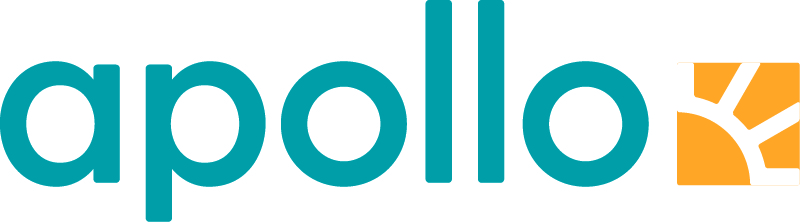 Nyhet! Apollo lanserer Korcula i KroatiaKroatia ser ut til å bli et av de mest populære reisemålene i sommer, og som eneste reisearrangør i Norge lanserer nå Apollo Korcula som nyhet. Totalt kan reisearrangøren nå friste med hele 11 reisemål i Kroatia. Kroatia ser ut til å bli sommerens storfavoritt, og som eneste reisearrangør i Norge lanserer Apollo nå reiser til den vakre øya Korcula. Her kan gjestene blant annet fristes med en perfekt blanding av kultur, bading, eventyr og uforglemmelige natur-, og kulturopplevelser.Korcula: Korcula i Kroatia regnes som en av de vakreste øyene i Adriaterhavet. Øya preges av en pittoresk middelalderby, vingårder og mange små, skjulte strender og bukter med krystallklart vann. Korcula ligger også på fergeavstand fra både Split og Dubrovnik, to fantastiske byer utmerket for en dagstur. Korcula by: Korcula by er en typisk dalmatisk middelalderby der steinhus med sine karakteristiske røde teglsteinstak, brosteinsbelagte gater og koselige kafeer preger bybildet. Her ligger også Marco Polos fødested og hvert år holdes det en festival til ære for den store oppdageren i mai. En annen av byens mest populære severdigheter er St. Markus-katedralen i sentrum. Strender på Korcula: På Korcula er du alltid i nærheten av en strand, uavhengig av hvor på øyen du befinner deg. Her finner man alle mulige slags strender, fra bortgjemte badeviker til finkornet sand og steinstrender med badebrygger. Den mest populære sandstranden er Vela Przina, som ligger i vinbyen Lumbarda, lengst ut på Korculas sørøstre spiss. Likhetstrekket for alle strendene er det klare vannet, som egner seg utmerket for dykking og snorkling. Korcula for mat- og vinelskere: Har du den minste interesse for vin og mat er Korcula det perfekte reisemålet for deg. Her verner man nemlig om tradisjoner, og kulinariske opplevelser er en viktig del av øyas kultur. Deilige retter som grillet blekksprut, fiskegryte og grillet lam er bare noen av godbitene fra det lokale kjøkkenet. Til det meste kan du regne med en skvett olje, utvunnet fra restaurantens egne olivenlunder – og ikke minst fantastisk god hvitvin laget av de fine grk- og posipdruene. Her kan du lese om alle Apollos reiser til Kroatia.